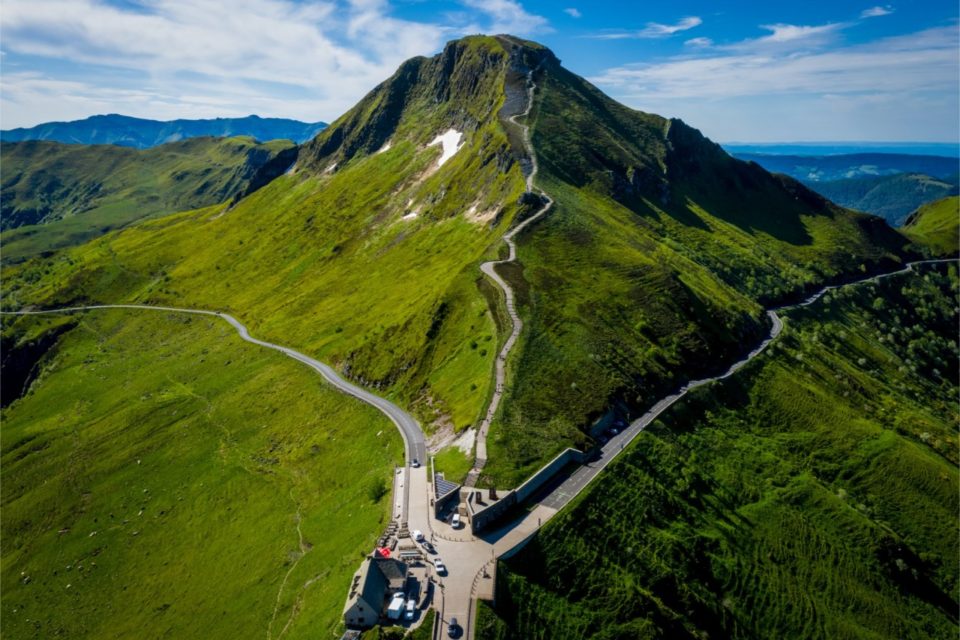 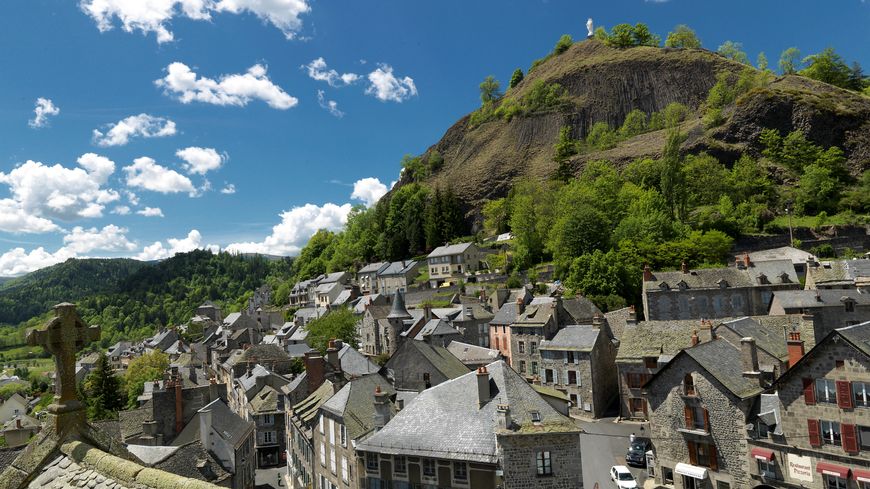 Randonnée dans la Cantal					Murat dans le cantal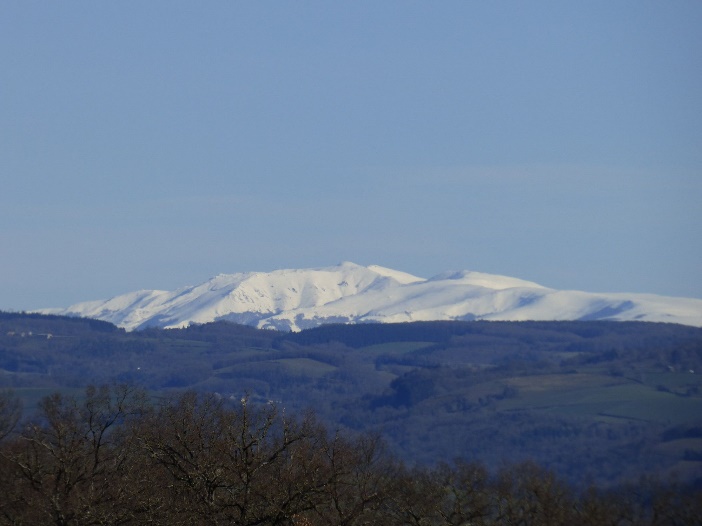 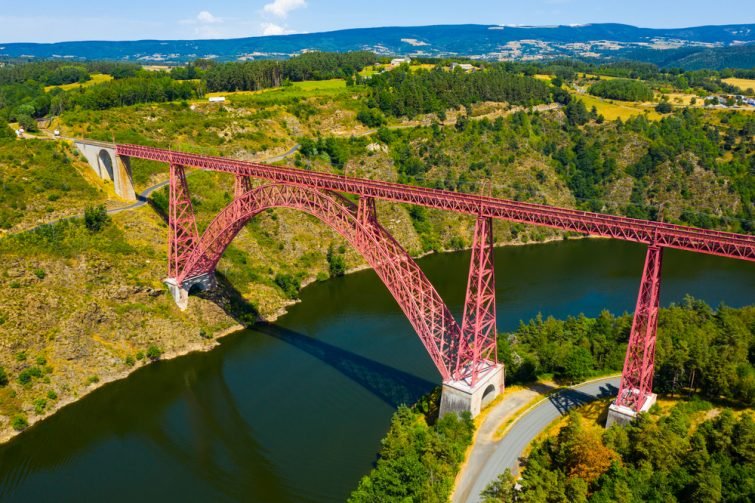 Les monts du Cantal						Le viaduc de Garabit